Birmingham City UniversityEnglish Proficiency TestWritingDo not open this booklet before the examiner tells you to.Read the instructions carefully.Total time available: 45 minutes. You are advised to spend 5 minutes planning before you start to write.Try to leave time to check your writing carefully when you have finished.Anything written in the planning space will not be marked.Write in pen or pencil.Name: 		…………………………………………………………………………..ID Number:	…………………………………………………………………………..	Test Centre: 	…………………………………………………………………………..Date: 		…………………………………………………………………………..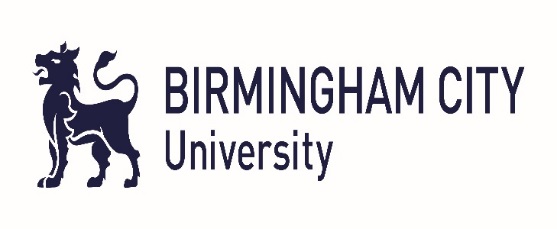 Birmingham City UniversityInternational Centre for English Present a written argument to an educated reader with no specialist knowledge of the topic below. 
Use your own ideas, knowledge and experience and support your arguments with examples and relevant evidence.You should write at least 250 words. Plan your answer below. This plan will not be marked.Start your answer here:____________________________________________________________________________________________________________________________________________________________________________________________________________________________________________________________________________________________________________________________________________________________________________________________________________________________________________________________________________________________________________________________________________________________________________________________________________________________________________________________________________________________________________________________________________________________________________________________________________________________________________________________________________________________________________________________________________________________________________________________________________________________________________________________________________________________________________________________________________________________________________________________________________________________________________________________________________________________________________________________________________________________________________________________________________________________________________________________________________________________________________________________________________________________________________________________________________________________________________________________________________________________________________________________________________________________________________________________________________________________________________________________________________________________________________________________________________________________________________________________________________________________________________________________________________________________________________________________________________________________________________________________________________________________________________________________________________________________________________________________________________________________________________________________________________________________________________________________________________________________________________________________________________________________________________________________________________________________________________________________________________________________________________________________________________________________________________________________________________________________________________________________________________________________________________________________________________________________________________________________________________________________________________________________________________________________________________________________________________________________________________________________________________________________________________________________________________________________________________________________________________________________________________________________________________________________________________________________________________________________________________________________________________________________________________________________________________________________________________________________________________________________________________________________________________________________________________________________________________________________________________________________________________________________________________________________________Result (band):For office use onlyFor office use onlyFor office use onlyFor office use onlyFor office use onlyTask ResponseCoherence and CohesionLexical ResourcesGrammar and AccuracyOverall